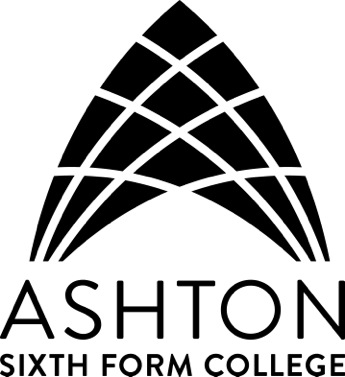 You must produce a report that investigates two career options within either the British Army, Navy or Royal Air force. Complete The table below to demonstrate you have fully researched the two job roles within your chosen military service.Helpful hints:Use the red writing as an instructional guide to that information box.Aim for 2/3 pieces of explained information per question.Try to use examples and picture to help you describe and explain your researched points.A way to start maybe: “In this research document I am going to explore the career of a British Army Physical Training Instructor and a British Army Combat Pilot”.Make sure you apply the red questions to both roles.In your first session, you must hand the in the following completed table.NCFE Level 3 Extended Diploma for Entryto the Uniformed ServicesPrepare For a Career In a Chosen Uniformed ServiceUnderstand Career OpportunitiesWithin Uniformed Services2023/2024Tutor: Karl EdwardsStudent Name:Submit: First DayChosen serviceWhich uniformed service do you wish to join? Entry Requirements and Academic requirementsWhat qualifications do you need?What fitness tests do you need to pass?What are the entry ages?Maths, English Science Grade 5 plus? Degree?Entry RouteWhat process do you need to follow to join? What are the steps you must take?Specific role you want to doFor example: To be a Combat Medical Technician, not just a soldier. Description of that roleFor example: What does a Combat Medical Technician do?Career prospects and Progression routesWhat does the promotion route look like? What ‘perks’ can you expect for the job?Retirement optionsWhat age can you retire and what are the pension options?Academic requirements for your specific roleWhat are the minimum GCSEs that you need and what additional qualifications do you need?Any other skills that are neededTell me any other skills and qualities you think are needed (teamwork, compassion, punctuality, etc.)Selection process/Entry RouteWhat are the steps required to be selected for this career option?What process do you need to follow to join? What are the steps you must take?Administrative and IT skillsBriefly outline the administrative and IT skills you think you will need for this role?Use of word, excel, email etc.Personal organisation skills?Retirement optionsWhat is the typical length of service? Minimum and maximum length of service?What careers can you have when leaving the forces?Can you retire? And at what age?